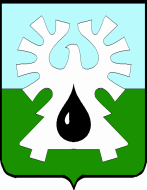 МУНИЦИПАЛЬНОЕ ОБРАЗОВАНИЕ ГОРОД УРАЙХанты-Мансийский автономный округ-ЮграАДМИНИСТРАЦИЯ ГОРОДА УРАЙПОСТАНОВление от                                                                                                                                       №О внесении изменений в административныйрегламент  предоставления муниципальной услуги «Прием заявлений, постановка на учет и зачисление детей в образовательные организации,реализующие основную образовательную программу дошкольного образования (детские сады)»В соответствии с Федеральным законом от 27.07.2010 №210-ФЗ «Об организации предоставления государственных и муниципальных услуг», постановлением администрации города Урай от 18.01.2013 №117 «Об утверждении порядка разработки и утверждения административных регламентов предоставления муниципальных услуг в муниципальном образовании городской округ город Урай в новой редакции»:1. Внести в административный регламент предоставления муниципальной услуги «Прием заявлений, постановка на учет и зачисление детей в образовательные организации, реализующие основную образовательную программу дошкольного образования (детские сады)», утвержденный постановлением администрации города Урай от 11.03.2019 №506, изменения согласно приложению.2. Опубликовать постановление в газете «Знамя» и разместить на официальном сайте органов местного самоуправления города Урай в информационно-телекоммуникационной сети «Интернет».3. Контроль за выполнением постановления возложить на заместителя главы города Урай С.В.Круглову.Глава города Урай                                                                                                         А.В.ИвановПриложение   к  постановлению	администрации города Урай                                                                                                                  от                                  №  Измененияв административный регламент предоставления муниципальной услуги «Прием заявлений, постановка на учет и зачисление детей вобразовательные организации, реализующие основную образовательную программудошкольного образования (детские сады)»1. Пункт 1.2  дополнить  подпунктом 18 следующего содержания:«18) АИС МФЦ – автоматизированная информационная система многофункционального центра.».2. Подпункт 1.4.5 пункта 1.4 изложить в следующей редакции:«1.4.5. Справочная информация  размещается и актуализируется:1)   уполномоченным органом в форме информационных (мультимедийных) материалов в сети Интернет:а) на официальном сайте («Информация для граждан» - «Государственные и муниципальные услуги» – «Муниципальные услуги» – «Утвержденные административные регламенты» – «Административные регламенты предоставления муниципальных услуг» - соответствующий административный регламент – «Описание»);б) на Портале образовательной Интрасети;в) на Едином портале (карточка муниципальной услуги), в РРГУ;2) многофункциональным центром и образовательными организациями в форме информационных (текстовых) материалов на информационных стендах в месте предоставления муниципальной услуги.».3. Подпункт 2.7.1 пункта 2.7 изложить в следующей редакции:«2.7.1. Для получения муниципальной услуги заявители подают запрос в письменной форме или в форме электронного документа:1) по образцу, установленному приложением 1 к административному регламенту, - в случае подачи запроса о постановке на учет ребенка для зачисления в образовательные организации, реализующие основную образовательную программу  дошкольного образования (детские сады).Запрос подается следующими способами:а) доставка заявителем лично;б) направление посредством почтового отправления;в) в электронной форме, в том числе посредством Единого портала.При  подаче запроса посредством Единого портала к запросу прилагаются электронные образцы документов, указанных в подпункте 2.7.2.1 подпункта 2.7.2 пункта 2.7 административного регламента, подтверждающие сведения, указанные в запросе.При личном посещении многофункционального центра специалистом многофункционального центра на основании предъявленных заявителем документов осуществляется заполнение запроса посредством АИС МФЦ с последующей проверкой заявителем  заполненных данных и подтверждением этих данных личной подписью заявителя  в запросе.2) по образцу, установленному приложением 2 к административному регламенту, - в случае подачи запроса о зачислении ребенка в образовательную организацию, реализующую основную образовательную программу дошкольного образования (детский сад).Запрос подается следующими способами:а) доставка заявителем лично;б) направление посредством почтового отправления (с последующим предъявлением в образовательную организацию оригиналов документов, предусмотренных подпунктом 2.7.2.2 подпункта 2.7.2 пункта 2.7 административного регламента);в) в электронной форме (с последующим предъявлением в образовательную организацию оригиналов документов, предусмотренных подпунктом 2.7.2.2 подпункта 2.7.2 пункта 2.7  административного регламента).». 4. Подпункт 3.2.1.6 подпункта 3.2.1 пункта 3.2 изложить в следующей редакции:«3.2.1.6. Результат административной процедуры: 1) прием и регистрация запроса и документов, представленных заявителем, зафиксированные:а) в расписке и в системе АИС МФЦ; б) путем присвоения запросу в личном кабинете на Едином портале статуса «Заявление зарегистрировано» (при подаче запроса в электронной форме через Единый портал);2) отказ в приеме документов, необходимых для предоставления муниципальной услуги, зафиксированный:а) в уведомлении об отказе в приеме документов, необходимых для предоставления муниципальной услуги;б)  путем присвоения запросу в личном кабинете на Едином портале статуса «Отказано» (при подаче запроса в электронной форме через Единый портал). При этом заявителю в автоматическом режиме направляется электронное сообщение с указанием причины такого отказа.».5. Подпункт 3.2.2.7 подпункта 3.2.2 пункта 3.2 изложить в следующей  редакции:«3.2.2.7. Способ фиксации результата выполнения административной процедуры: регистрация запроса осуществляется в журнале приема заявлений о приеме в образовательную организацию с проставлением в запросе отметки о регистрации.».6. В пункте 5.5 слова «не реже одного раза в год» заменить словами «не реже одного раза в два года».7.    Приложение 1 изложить в следующей редакции:«Приложение 1к административному регламенту предоставлениямуниципальной услуги «Прием заявлений,постановка на учет и зачисление детей вобразовательные организации, реализующиеосновную образовательную программудошкольного образования (детские сады)»                              Директору МАУ «МФЦ»________________________                                                              от ___________________________________________                                                                                                                     (ФИО заявителя)                                                        Почтовый адрес: ______________________________                                                                ____________________________________________ЗАЯВЛЕНИЕо постановке на учет ребенка в образовательные организации,реализующие основную образовательную программудошкольного образования (детские сады)  Данные о ребенке:    ФИО ребенка <*> _______________________________________________________    Дата рождения <*> __________    Серия и номер свидетельства о рождении ребенка <*>  ___________________    Орган, выдавший свидетельство о рождении ребенка <*> _____________________________________________________________________________________________    Адрес места пребывания <*>___________________________________________________________________________    Адрес места жительства <*>___________________________________________________________________________    Данные о заявителе:     ФИО заявителя <*> ___________________________    Телефон <*> ___________________________________________________________    Электронный адрес (при наличии) _______________________________________    Дополнительная информация    Желаемая дата зачисления ребенка в детский сад <*> ___/______ (мм/гггг)    Детский сад <*>Льгота (при наличии):    Копия   документа,  подтверждающего   наличие льготы <*> (сканированныйобраз документа)    Направленность группы     ____________________________________________________    Режим пребывания в группе __________________________________________________    К заявлению прилагаю:    1. ____________________________________________________________________    2. ____________________________________________________________________    3. ____________________________________________________________________    4. ____________________________________________________________________    5. ____________________________________________________________________    ... ___________________________________________________________________    Документы,  являющиеся результатом предоставления муниципальной услуги, прошу выдать (направить):            лично в МФЦ             посредством почтовой связи             на адрес электронной почты      __________      _________________     (___________________________)            (дата)                               (подпись)                                          (расшифровка подписи)Согласие на обработку персональных данных <*>                   Даю  свое  согласие  на  обработку своих персональных данных, а также ребенка, чьи интересы представляю, на следующих условиях:    - оператор – Управление образования и молодежной политики администрации города Урай, адрес: 628285, Ханты-Мансийский автономный округ – Югра, город Урай, микрорайон 2, дом 59;    -  органы,  осуществляющие  обработку  персональных  данных  по поручению оператора, -  муниципальное автономное учреждение «Многофункциональный центр предоставления государственных и муниципальных услуг», адрес:  628285, Ханты-Мансийский автономный округ - Югра, город Урай, микрорайон 3, дом 47; образовательные организации города Урай, осуществляющие образовательную   деятельность   по   реализации  образовательных  программ дошкольного образования;	-  цель  - предоставление муниципальной услуги «Прием заявлений, постановка на учет и зачисление   детей   в  образовательные  учреждения,  реализующие  основную образовательную  программу  дошкольного  образования  (детские  сады)»; учет детей,  подлежащих  обучению  по  образовательным   программам  дошкольного образования;  -  перечень  персональных данных, на обработку которых дается согласие: данные, указанные в данном заявлении;  -  перечень  действий  с  персональными  данными, на совершение которых дается  согласие:  обработка  (включая  сбор,  систематизацию,  накопление, хранение,  уточнение (обновление, изменение), использование, обезличивание, блокирование, уничтожение персональных данных), передача такой информации в муниципальные  образовательные  организации,  Департамент  образования и молодежной политики Ханты-Мансийского автономного округа – Югры, либо иным   третьим   лицам,  в  случаях,  установленных  законодательством Российской Федерации и правовыми  документами органов государственной власти; - согласие действует с момента постановки на учет до зачисления ребенка в дошкольную образовательную организацию либо до достижения ребенком восьмилетнего возраста, а также до подачи заявления  о  снятии ребенка с учета. Данное согласие может быть отозвано в порядке,  установленном  законодательством  Российской  Федерации. В случае истечения срока или отзыва согласия оператор обязан прекратить обработку в срок, не превышающий тридцати дней с даты поступления указанного отзыва, если иное не предусмотрено договором, стороной которого, выгодоприобретателем или поручителем по которому является субъект персональных данных, иным соглашением между оператором и субъектом персональных данных, либо, если оператор не вправе осуществлять обработку персональных данных без согласия субъекта персональных данных на основаниях, предусмотренных федеральными законами.Подтверждаю,   что   мне   разъяснены  юридические  последствия  отказа предоставить  указанные  персональные  данные,  а также мне известно, что в соответствии  с  законодательством  Российской  Федерации  оператор  вправе продолжить  обработку  персональных  данных  без  моего  согласия,  так как обработка  персональных  данных необходима для предоставления муниципальной услуги «Прием заявлений,   постановка  на  учет  и  зачисление  детей  в  образовательные учреждения,  реализующие  образовательную программу дошкольного образования (детские   сады)»,  а  также  для  достижения  целей,  предусмотренных  для осуществления   и   выполнения   возложенных  законодательством  Российской Федерации    на    оператора    функций,    полномочий    и  обязанностей.   __________      _________________     (___________________________)            (дата)                               (подпись)                                          (расшифровка подписи) (поля, отмеченные <*>,  обязательны для заполнения)».8. Приложение 2 изложить в следующей редакции: «Приложение 2к административному регламенту предоставлениямуниципальной услуги «Прием заявлений,постановка на учет и зачисление детей вобразовательные организации, реализующиеосновную образовательную программудошкольного образования (детские сады)»                        Заведующему ___________________________________________                               «__________________________________________»                                ___________________________________________                                (Ф.И.О. родителя (законного представителя),                                ___________________________________________                                                    проживающего по адресу:                                ___________________________________________контактный телефон:                                ___________________________________________ЗАЯВЛЕНИЕо зачислении ребенка в образовательную организацию,реализующую основную образовательную программудошкольного образования (детский сад)Прошу зачислить  моего ребенка_____________________________________________________________________________________(фамилия, имя, отчество (последнее - при наличии) ребенка)_____________________________________________________________________________(дата и место рождения ребенка)_____________________________________________________________________________(адрес места жительства ребенка)в ___________________________________________________________________________1.  Фамилия,  имя,  отчество  (последнее - при наличии) родителей (законных представителей) ребенка:Мать (законный представитель)_____________________________________________________                                                                                  (Ф.И.О.)______________________________________________________ тел. _______________                                 (место жительства)Отец (законный представитель)____________________________________________________                                                                                   (Ф.И.О.)______________________________________________________ тел. _______________                     (место жительства)________________________________________________________________________________2. Адрес места жительства родителей (законных представителей) ребенка__________________________________________________________________________________________3. Контактные телефоны родителей (законных представителей) ребенка: _____________________________________________________________________________________________________________ _____________________________________               ___________________      (подпись)                             Ф.И.О. родителя (законного представителя)                            (дата)4. Язык образования – ___________________, родной язык из числа языков народов России – __________________________________.   	 С    уставом, лицензией на осуществление образовательной деятельности, с образовательными программами и другими документами, регламентирующими организацию и осуществление образовательной деятельности, права и обязанности воспитанников ознакомлен(а) _____________________ ___________________________________________                                              (подпись)                            Ф.И.О. родителя (законного представителя)Даю  свое согласие на обработку моих персональных данных и персональных данных моего ребенка.             Настоящее  согласие  предоставляется  на осуществление любых действий в отношении  моих  персональных  данных и персональных данных моего ребенка,  которые  необходимы  для достижения указанных  выше  целей,  включая  (без  ограничения)  сбор, систематизацию, накопление,  хранение,  уточнение  (обновление,  изменение), использование, распространение   (в  том  числе  передача),  обезличивание,  блокирование, уничтожение,   а   также   осуществление   любых   иных  действий  с  моими персональными    данными    и   моего   ребенка   с   учетом   федерального законодательства  и  с условием обеспечения конфиденциальности передаваемых сведений.     Настоящее согласие предоставлется  на срок до достижения ребенком возраста восьми лет и может быть отозвано мною в любое время, путём направления в дошкольную образовательную организацию соответствующего письменного заявления.   __________      _________________     (___________________________)            (дата)                               (подпись)                                          (расшифровка подписи)».№п/пНаименование детского сада12...№п/пЛьгота1.2....